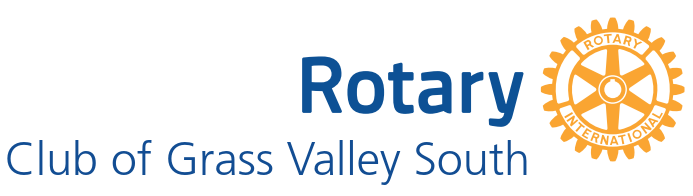 Board meeting minutes 9/19/2023 8:00AM @ Courtyard SuitesIn attendance: Norma, Shannon, Melissa, Susan, Laura, Joanne, MaryJaneTreasurer report: Nothing happening to report.Budget – motion was made by President Shannon to approve the budget as presented at the previous board meeting, Joanne seconded and all were in favor.Nametags discussion- President Shannon asked if we would like to order additional name badges so folks can wear them out in the community at events. Melissa will email the club members to see who all would want one. It was agreed that the club members would absorb the cost and after some research it does end up being around $12 with shipping, tax, etc. for each badge. Youth- Laura had nothing to report today. She was seeking where to find youth services information and a suggestion was made to connect with Lindy Beaty or the District 5190 website.International update- Joanne updated us she has been working closely with Carolyn F and had a project in mind that didn’t work out. Today, Allen visited our club and shared updates with Operation Snow Leopard and the Torrey Pines Rotary is working closely with the organization this year. Joanne is going to put together a proposal for the next board meeting to help them continue the great work that our club helped start in that project.PDG Anita Daniels is working on a Rotary cruise-Dear Fellow Rotarians & Friends! Come travel with your fellow Rotarians and their friends on Viking's "Elegant Elbe" from Prague to Berlin from Nov 11-20, 2025. Experience the European Christmas Markets and more. This will be the second Rotary group tour.  The first one was absolutely wonderful traveling with our Rotary family.  We'd like to fill this small river boat (only holds 98 passengers) with Rotarians. Additionally, a $100 donation to The Rotary Foundation will be made for each passenger onboard! Staterooms start at $2874 per person.  Viking can provide international airfare from Reno or Sacramento for as little as $799 for economy. A deposit of just $25 per person to hold your reservation if reserved by September 30th.  Deposit may go up after that.  Full payment due by March 2024. For more information contact PDG Anita Daniels at 530-272-6036 or adaniels5190@gmail.com. The flyer has been posted to our website. Alta Sierra Garden update- project is just about finished. Poles need to be installed for the shade structure and the sign needs to be hung. President Shannon is working with Coco and is hopeful to have that completed this week.  A suggestion was made that we should have our October social held there this year. Meeting adjourned at 8:41 AM next board meetings scheduled:October 10th 5:00 RVCBNov 14 8:00 AM at Courtyard SuitesDecember 12 5:00 RVCBRespectfully submitted, Melissa Collins, Secretary